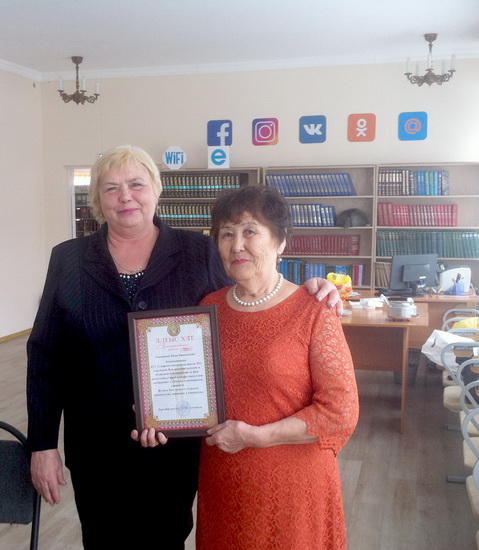 МурзатаеваРазия БашимовнаРодилась 20 сентября 1946 года. В 1965 году окончила  11 классов в Ленинской средней школе Аккайынского (тогда Советского) района.  В то время остро ощущалась нехватка педагогических кадров, поэтому многие молодые люди после школы оставались работать учителями.  Сразу после школы  Разия Башимовна работала в Аралагашской средней школе учителем немецкого языка. В 1966 году поступила в Казахский государственный  университет имени Кирова в городе Алматы. В 1974 году окончила полный курс названного университета по специальности учитель истории. В 1985 году Разия Башимовна переехала в село Смирново. Работала в Смирновской средней школе № 1 учителем казахского языка, так как вакансии учителя истории в то время в школе не было.  Уроки  Разии Башимовны сразу понравились ребятам. Её любовь к детям, весёлый характер и неординарный подход к урокам стали приносить свои плоды. Глубокую любовь и уважение к государственному языку Разия Башимовна передавала через  пословицы, поговорки, устное народное творчество, через живое общение на языке Абая. А сколько народных казахских песен разучила она со своими учениками! Так ненавязчиво, без понуканий и принуждения шло освоение лексики и грамматики казахского языка. В 2005 году Разия Башимовна ушла на заслуженный отдых, но ещё почти три года проработала учителем казахского языка в детском саду «Балапан» села Смирново. Имеет много грамот и благодарностей разного уровня, звание «Ветеран труда».В 1956 году семья переехала в Аралагаш. Разия училась в Ленинской средней школе, была успешной ученицей. Ей легко давался немецкий язык, девочка мечтала о том, что поедет в Ал-ма-Ату и поступит учиться на факультет иностранных языков.После окончания 11-го класса в районном отделе образования ей посоветовали поработать преподавателем немецкого языка в Аралагашской средней школе. Она согласилась – так можно заработать стаж, дающий ей льготы при поступлении.В 1966 году Разия поехала в Алма-Ату, но на первом экзамене ей не повезло. Забрав документы с факультета иностранных языков, увидела объявление о наборе студентов на вечернее отделение истфака. Девушка рискнула, подала документы и экзамен по истории сдала на «пять».Вечерами Разия училась, а днем подрабатывала помощником повара в одной из столовых Алма-Аты. За работой и учебой проходило время. Но тут пришло сообщение из Северного Казахстана, что отец болен и ее помощь нужна дома. Девушка вернулась в Аралагаш, последние два курса заканчивала заочно.Здесь же, в Аралагаше, она встретилась с выпускником Саратовского сельскохозяйственного института Жоламаном Мурзатаевым. Они создали семью в 1971 году, по распределению мужа переехали в Булаевский район, где Разия Башимовна работала учительницей Ворошиловской восьмилетней школы.Затем, опять же в связи с переводом мужа, трудилась в Мамлютском районе заведующей Сливненской начальной школы.В 1983 году судьба возвращает Мурзатаевых в наш район. В Леснополянской восьмилетней школе Разия Башимовна одновременно является директором, учителем истории и немецкого языка.В 1985 году семья переезжает в Смирново. Устроилась педагог на работу в Смирновскую среднюю школу №1. В эти годы не хватало учителей казахского языка, и ее направили на курсы переподготовки, после которых она возвратилась преподавателем родного казахского языка. Педагогический коллектив Смирновской средней школы тех лет, насчитывающий 75 учителей, был очень дружный. Работа была интересной, насыщенной, учителя успевали везде: и уроки вести, и участвовать в общественной жизни села. Это и радовало, и вдохновляло.Ежегодно посещая курсы повышения квалификации в Петропавловске, Разия Башимовна оттачивала свое педагогическое мастерство. Работая с русско-язычными школьниками, она не ограничивалась только переводами текстов с казахского на русский язык, но проводила большую работу по развитию разговорной речи, радовалась успеху каждого из них. Тепло вспоминает ветеран своих учеников Елену Петренко, Наталью Хомуленко, Артема Киселева, Светлану Лихачеву и других.Елена Петренко наряду с высшим музыкальным образованием получила диплом учителя казахского языка, что позволило ей успешно работать в детском саду Смирново как в русских, так и в казахских группах.Разия Башимовна придавала особое внимание оформлению кабинета казахского языка, и не случайно, благодаря ее стараниям, Смирновская школа №1 удостаивалась первого места в районном конкурсе на лучший кабинет.Своими знаниями родного языка и умением преподавать его она делилась на открытых уроках не только в районе, но и в 20-й школе Петропавловска.За высокие показатели в работе Разия Мурзатаева была удостоена гранта акима области, что давало ей не только моральную, но и материальную поддержку в виде прибавки к заработной плате.Все эти годы Разия Башимовна отдала обучению школьников родному языку, радовалась успехам своих учеников на школьных олимпиадах, гордилась и гордится их достижениями, а ее воспитанники с чувством благодарности вспоминают свою учительницу казахского языка. Выпускник первой школы Артем Киселев говорит о ней, как о человеке, влюбленном в свое дело: «Сейчас, спустя годы, вспоминаю Разию Башимовну с чув-ством благодарности. Она учила нас казахскому языку, начиная с азов. Конечно, не все у нас получалось, но у нее всегда хватало выдержки объяснить каждому непонятную для него тему. Она увлекала нас стихами Магжана Жумабаева, прекрасными словами назидания Абая Кунанбаева, которые являются кладезю мудрости».В течение всех лет своей педагогической деятельности Разия Башимовна неоднократно награждалась Почетными грамотами и поощрялась Благодарностями.И сейчас, находясь на заслуженном отдыхе, она принимает активное участие в развитии самодеятельного творчества рай-онного дома культуры, вместе с группой «Әжелер» радует нас мелодичными и задушевными казахскими песнями.Татьяна БОРИСОВАПатриот родного языка 09.06.2018 |  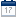 В её судьбе отразилась судьба поколения шестидесятников, которые верили в свои силы и добивались поставленной цели в жизни.Родилась Разия Башимовна в селе Сенном нашего района в сентябре 1947 года. В семье Балтабаевых было пятеро детей, она была старшей.В 1956 году семья переехала в Аралагаш. Разия училась в Ленинской средней школе, была успешной ученицей. Ей легко давался немецкий язык, девочка мечтала о том, что поедет в Алма-Ату и поступит учиться на факультет иностранных языков.После окончания 11-го класса в районном отделе образования ей посоветовали поработать преподавателем немецкого языка в Аралагашской средней школе. Она согласилась – так можно заработать стаж, дающий ей льготы при поступлении.В 1966 году Разия поехала в Алма-Ату, но на первом экзамене ей не повезло. Забрав документы с факультета иностранных языков, увидела объявление о наборе студентов на вечернее отделение истфака. Девушка рискнула, подала документы и экзамен по истории сдала на «пять».Вечерами Разия училась, а днем подрабатывала помощником повара в одной из столовых Алма-Аты. За работой и учебой проходило время. Но тут пришло сообщение из Северного Казахстана, что отец болен и ее помощь нужна дома. Девушка вернулась в Аралагаш, последние два курса заканчивала заочно.Здесь же, в Аралагаше, она встретилась с выпускником Саратовского сельскохозяйственного института Жоламаном Мурзатаевым. Они создали семью в 1971 году, по распределению мужа переехали в Булаевский район, где Разия Башимовна работала учительницей Ворошиловской восьмилетней школы.Затем, опять же в связи с переводом мужа, трудилась в Мамлютском районе заведующей Сливненской начальной школы.В 1983 году судьба возвращает Мурзатаевых в наш район. В Леснополянской восьмилетней школе Разия Башимовна одновременно является директором, учителем истории и немецкого языка.В 1985 году семья переезжает в Смирново. Устроилась педагог на работу в Смирновскую среднюю школу №1. В эти годы не хватало учителей казахского языка, и ее направили на курсы переподготовки, после которых она возвратилась преподавателем родного казахского языка. Педагогический коллектив Смирновской средней школы тех лет, насчитывающий 75 учителей, был очень дружный. Работа была интересной, насыщенной, учителя успевали везде: и уроки вести, и участвовать в общественной жизни села. Это и радовало, и вдохновляло.Ежегодно посещая курсы повышения квалификации в Петропавловске, Разия Башимовна оттачивала свое педагогическое мастерство. Работая с русско-язычными школьниками, она не ограничивалась только переводами текстов с казахского на русский язык, но проводила большую работу по развитию разговорной речи, радовалась успеху каждого из них. Тепло вспоминает ветеран своих учеников Елену Петренко, Наталью Хомуленко, Артема Киселева, Светлану Лихачеву и других.Разия Башимовна придавала особое внимание оформлению кабинета казахского языка, и не случайно, благодаря ее стараниям, Смирновская школа №1 удостаивалась первого места в районном конкурсе на лучший кабинет.Своими знаниями родного языка и умением преподавать его она делилась на открытых уроках не только в районе, но и в 20-й школе Петропавловска.За высокие показатели в работе Разия Мурзатаева была удостоена гранта акима области, что давало ей не только моральную, но и материальную поддержку в виде прибавки к заработной плате.Все эти годы Разия Башимовна отдала обучению школьников родному языку, радовалась успехам своих учеников на школьных олимпиадах, гордилась и гордится их достижениями, а ее воспитанники с чувством благодарности вспоминают свою учительницу казахского языка. Выпускник первой школы Артем Киселев говорит о ней, как о человеке, влюбленном в свое дело: «Сейчас, спустя годы, вспоминаю Разию Башимовну с чув-ством благодарности. Она учила нас казахскому языку, начиная с азов. Конечно, не все у нас получалось, но у нее всегда хватало выдержки объяснить каждому непонятную для него тему. Она увлекала нас стихами Магжана Жумабаева, прекрасными словами назидания Абая Кунанбаева, которые являются кладезю мудрости».  В течение всех лет своей педагогической деятельности Разия Башимовна неоднократно награждалась Почетными грамотами и поощрялась Благодарностями.И сейчас, находясь на заслуженном отдыхе, она принимает активное участие в развитии самодеятельного творчества районного дома культуры, вместе с группой «Әжелер» радует нас мелодичными и задушевными казахскими песнями.